Focused Acute Medicine Ultrasound (FAMUS)NEW SUPERVISOR APPLICATION FORMPLEASE COMPLETE IN CAPITAL LETTERS if handwritten submissionPersonal DetailsFull Name: 	Address:						Postcode:	Mobile No.:		Email:		 Current Trust:	Current Grade: 		SAM No: 	Relevant ultrasound qualification(s)Postgraduate qualification: 		  C.A.S.E approved course:			  FAMUS / FUSIC accreditation (with dates) 	Thoracic 										Abdominal/renal 						DVT / vascular 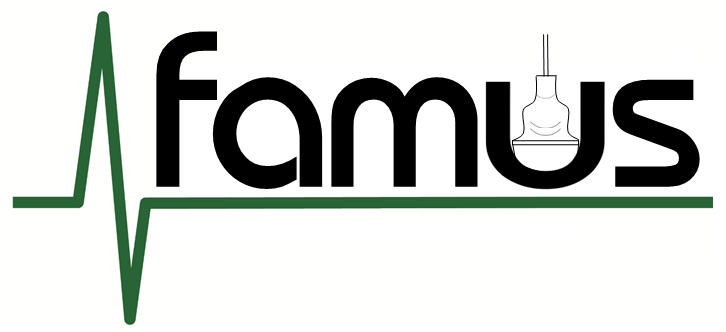 Other: 		Relevant ultrasound teaching experience (e.g., courses as faculty, local or regional teaching sessions)Other relevant ultrasound experience Current Ultrasound UsageFrequency of ultrasound scanning:	Daily		Weekly	Monthly Estimated number of scans:monthly / yearlyIndependent scanning dating back ________  months / years 	 Supervisor area(s) applied for:	Thoracic	Abdominal / renal	DVT/peripheral vascular				Neph-access	Neph-transplantWould you be prepared to attend a ‘Train the Trainers’ event, if recommended (no cost)   Yes  No_____________________________________________________________I confirm that the above is an accurate reflection of my ultrasound experience/qualification(s) and that having reviewed the curriculum pack I am competent in overseeing the FAMUS module(s) applied for Signature ___________________________			Date Data ProtectionYour registration details will be stored on a database by Eventage Ltd on behalf of the Society for Acute Medicine (SAM) in compliance with the General Data Protection Regulation (GDPR), accessed only by administrative staff working on behalf of SAM for the purposes of administering your registration. SAM may, from time to time, send you communications relating to your registration.  As a supervisor, your name, position, trust/hospital, date of registration and email address will be made available in the FAMUS directory of supervisors on the SAM website, if you consent.  I consent to having my email address displayed in the FAMUS Supervisor directory on the SAM website 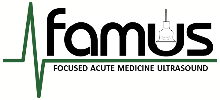 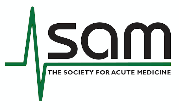 